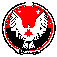 АДМИНИСТРАЦИЯ  МУНИЦИПАЛЬНОГО  ОБРАЗОВАНИЯ  «КЕЗСКИЙ РАЙОН»«КЕЗ ЁРОС» МУНИЦИПАЛ КЫЛДЫТЭТЛЭН АДМИНИСТРАЦИЕЗПОСТАНОВЛЕНИЕот 18 декабря 2017 года                                                                                                       № 1540                                                                      пос. Кез В целях формирования у жителей района активной гражданской позиции, любви к малой родине и положительного имиджа Кезского района, повышения инвестиционной привлекательности, руководствуясь Уставом муниципального образования «Кезский район»,  Администрация муниципального образования «Кезский район»  постановляет:1. Объявить и провести в срок до 1 апреля 2018 года  районный конкурс «Бренд Кезского района». 2. Утвердить Положение о проведении районного конкурса «Бренд Кезского района» (Приложение № 1). 3. Утвердить состав конкурсной комиссии по оценке представленных материалов на конкурс «Бренд Кезского района» (Приложение № 2).4. Начальнику отдела культуры и туризма Администрации муниципального образования «Кезский район» (В.В. Трефилова) выступить организатором конкурса. 5. Рекомендовать муниципальным образованиям сельских поселений муниципального образования «Кезского района» принять участие в конкурсе «Бренд Кезского района». 6. Настоящее постановление подлежит размещению на официальном сайте муниципального образования «Кезский район». 7. Контроль за исполнением настоящего постановления возложить на Первого заместителя главы администрации муниципального образования «Кезский район» по экономике, строительству и ЖКХ Д.А. Ефремова.Глава муниципального образования «Кезский район»                                                                                                      И.О. БогдановПриложение №1 к  постановлению Администрации муниципального образования «Кезский район» от 18 декабря 2017 года № 1540Положение о  проведении районного конкурса «Бренд Кезского района»1. Общие положения1.1. Настоящее Положение определяет порядок и условия  проведения районного конкурса по разработке бренда Кезского района (далее – Конкурс), а так же права и обязанности лиц, участвующих в Конкурсе. Действует до завершения  конкурсных мероприятий.1.2. Организатором Конкурса является Администрация муниципального образования «Кезский район». Организационное обеспечение Конкурса, сбор и размещение  конкурсных работ  осуществляет Отдел культуры и туризма Администрации муниципального образования  «Кезский район» (далее – Отдел культуры). 1.3. Разработка  бренда Кезского района  (далее - район) включает в себя:- идею и концепцию  бренда района;- логотип района – элемент бренда района, его изобразительное обозначение – образ, символ, знак, отражающий особенность района, подчеркивающий его преимущества и уникальность;- слоган района – лозунг, девиз, направленный  на создание имиджа района или его рекламы, представляющий собой сжатую и легко воспринимаемую  формулировку рекламной идеи. 1.4. Конкурс рассматривается как механизм вовлечения населения в решение вопроса развития и продвижения имиджа района, увеличения потока туристов и повышение инвестиционной привлекательности района.2. Цели и задачи конкурса 2.1. Целями и задачами Конкурса  являются:           - формирование единого уникального позитивного образа района, позволяющего обеспечить узнаваемость его на региональном и общероссийском уровнях;- выбор  логотипа и слогана, отражающего  преимущества и  особенности района;- формирование у жителей района активной гражданской позиции, любви к малой родине и положительного имиджа района как исторической, культурной, экономической территории Удмуртской Республики; - выявление и раскрытие талантов среди жителей района;- стимулирование инициативы, привлечение жителей района к активной  творческой деятельности;- повышение туристической, экономической и инвестиционной привлекательности.3. Участники конкурса 3.1. К участию в Конкурсе допускаются все желающие (физические и юридические лица) без возрастных ограничений, а так же авторские коллективы. Количество работ от одного автора (коллектива авторов) не ограничивается. Подача заявки на участие в  Конкурсе означает согласие участника с условиями Конкурса.  3.2. Конкурсные работы участникам конкурса не возвращаются и могут быть использованы Организатором конкурса по своему усмотрению. Организатор оставляет за собой право в целях популяризации конкурса использовать материалы направленных конкурсных  работ, со ссылкой на автора, без дополнительного согласования с ним. Ответственность за соблюдение авторских и смежных прав в присланных работах несет исключительно участник Конкурса. Под авторскими и смежными правами понимаются права, попадающие под определение действующего законодательства РФ.4. Условия и порядок проведения Конкурса4.1. К участию в Конкурсе допускаются работы, соответствующие  требованиям настоящего Положения.4.2. Для  участия в Конкурсе необходимо представить следующие документы:4.2.1 Заявку на участие в Конкурсе по установленной форме и согласие на обработку персональных данных (приложение №1 к данному Положению);4.2.2 Конкурсную работу, представляющую собой:- Логотип - эскиз, макет, рисунок, чертеж, графические элементы в  распечатанном (нарисованном) виде;- Слоган – на русском языке разборчивым шрифтом;- Пояснительную записку в свободной форме с текстовым  описанием, поясняющим идею и концепцию предложенного бренда. Значение используемых символов, обоснование идеи. 4.3 Требования к конкурсным работам:4.3.1  Представленные на Конкурс  бренд, логотип, слоган должны:- символизировать образ района, быть взаимосвязаны между собой;- дополнять друг друга содержательно и отражать единую идею, тематику, стиль; - ассоциироваться с одними и теми же ценностями, образ  района должен  легко угадываться.4.3.2. Бренд должен обладать эстетическими качествами, технологичностью и лаконичностью.4.3.3   Слоган должен быть текстовым дополнением к логотипу в виде короткой надписи, быть максимально понятным и близким целевой аудитории, актуальным, отражать уникальность района.4.3.4. При разработке конкурсной документации допускается использование изображений объектов историко-культурного и природного наследия района, произведений искусства и других символов в соответствии с действующим законодательством Российской Федерации об авторском праве и смежных правах.4.3.5. В Конкурсе не допускается использование уже имеющихся логотипов, запатентованных знаков, эмблем и образов.4.4 Материалы  на бумажном и электронном носителях предоставляются  в Отдел культуры и туризма по адресу: 427580, Удмуртская Республика, п. Кез, ул. Кирова,12, каб. № 2 (с пометкой  «на  Конкурс»), телефоны для справок: (34158) 3-14-48 (Ковязина Ольга Ивановна) и (34158) 3-10-38 (Трефилова Вероника Витальевна).4.5.  Конкурс проводится поэтапно:-1 этап (со дня, следующего за днем публикования в СМИ и официальном сайте Кезского района извещения о конкурсе в срок до 20.02.2018 года) – прием  заявок на участие в конкурсе и конкурсных работ и конкурсных работ;- 2 этап (с 20.02.2018 года по 20.03.2018 года) – размещение работ и общественное голосование на официальном сайте Кезского района, социальных сетях;- 3 этап  (с 20.03.2018 года по 01.04.2017 года) – работа конкурсной комиссии, подведение  итогов конкурса, определение победителя, награждение участников. 5. Конкурсная комиссия5.1. Представленные на Конкурс работы оцениваются конкурсной Комиссией  (далее – Комиссия).  Комиссия формируется в целях осуществления  мероприятий, связанных с проведением Конкурса, рассмотрения предоставленной на Конкурс документации и обеспечения  равных условий всем участникам Конкурса. 5.2. Заседание Комиссии проводит председатель Комиссии. 5.3. Конкурсная Комиссия:- рассматривает заявки на участие в Конкурсе и проводит оценку документов, предоставленных для участия, на соответствие требованиям, изложенным  в пункте 4.3 настоящего положения и оценивает работы по критериям, указанным  в разделе 6 настоящего  Положения;- подводит итоги Конкурса с учетом  результатов голосования и определяет победителя Конкурса.5.4 Комиссия вправе запросить  от участников Конкурса дополнительные разъяснения  положений поданных ими заявок и конкурсных работ.6. Критерии и условия конкурсного отбора6.1 Конкурсная комиссия  оценивает  поступившие  конкурсные работы  по десятибалльной шкале в отношении каждого критерия.6.1.1 Поступившие на конкурс Логотипы  оцениваются по  следующим критериям:- соответствие  цели конкурса;- уникальное, творческое, запоминающееся художественное решение;- выразительность и позитивность образа;- адаптивность (возможность  использования элементов  логотипа к оформлению различных видов  полиграфической и сувенирной продукции);- композиционное исполнение;- соответствие культурным, моральным и эстетическим нормам;- глубина и многоплавность;- оригинальность графического решения;- узнаваемость (простота и минималистический подход).6.1.2 Поступившие на конкурс Слоганы оцениваются по следующим критериям:-  соответствие цели конкурса;- новизна и уникальность;-креативность (оригинальность, творческая составляющая);-запоминаемость;-практичность и универсальность (возможность использования слогана на максимальном  количестве каналах продвижения – в СМИ, в наружной рекламе, полиграфической продукции и т.п.);-выразительность и простота (ясность сути идеи слогана);-оптимистический и эмоциональный настрой;-соответствие нормам  русского литературного языка;-краткость.6.2 Оценка конкурсных работ проводится комиссией путем заполнения листов оценки. 6.3 Подведение итогов Конкурса проводится  подсчетом  набранных баллов по каждому критерию и выведением  итогового балла по каждой конкурсной работе.6.4 Если конкурсные работы   набрали  одинаковое количество баллов, решение принимается открытым голосованием  простым большинством  голосов от присутствующих членов. При равенстве голосов голос председателя комиссии  является решающим. 6.5 Комиссия оставляет за собой право признать Конкурс несостоявшимся. 6.6 Решение о признании  Конкурса несостоявшимся оформляется протоколом. 6.7 Конкурс признается несостоявшимся в следующих случаях:- если не подана ни одна заявка;- если поданные заявки не соответствуют двум и более критериям конкурсного отбора согласно  п. 6.1 настоящего Положения.7. Подведение итогов7.1. По итогам Конкурса определяются:-  участники, занявшие 2,3 места;- победитель, 1 место.7.2 Итоги Конкурса публикуются в средствах массовой информации и размещаются на официальном сайте Кезского района. 7.3 На основе победивших в Конкурсе логотипа и слогана будет разработан официальный бренд Кезского района. Приложение №1
к Положению о проведении конкурса
«Бренд Кезского района»Заявка
на участие в конкурсе «Бренд Кезского района»Принимая участие в данном Конкурсе, я(мы)  тем самым передаю (ем) свое изобразительное обозначение (логотип/пы) и (или) словесное обозначение (слоганы/ны),  сочиненный/ые мною (нами) лично, а также авторские права на использование логотипа/ов и (или) слогана/ов Администрации муниципального образования «Кезский район»  без выплаты мне (нам) какого-либо вознаграждения. 	Я (мы) согласен (ы) с тем, что моя/и (наша/и) работа/ты и настоящая заявка не будут мне (нам) возвращены. Я (мы) также подтверждаю(ем), что я(мы) ознакомились с Положением о проведении  настоящего Конкурса и сообщаю(ем) сведения о себе:Наименование (для организации, ИП) ______________________________________________Фамилия ______________________________________________________________________ Имя ___________________________________________________________________________ Отчество _____________________________________________________________________ Контактный телефон ____________________________________________________________ Электронный адрес (е-mail) ______________________________________________________ /____________/    Ф.И.О.  ________________________________________________________      (подпись)                                                                                      (фамилия, инициалы) «______» _______________201 ___ г.Примечание: на каждую работу заполняется отдельная заявка. В самой конкурсной работе не должно  содержаться сведений об авторахСогласие на обработку персональных данныхдля граждандаю свое согласие оператору персональных данных  отделу культуры и туризма Администрации  муниципального образования «Кезский район»  (далее Оператор), расположенному по адресу:  п. Кез, ул. Кирова, д.12  на обработку моих персональных данных с целью проведения районного конкурса по разработке  бренда Кезского района, осуществления иных полномочий в соответствии с законодательством Российской Федерации и Удмуртской Республики. Перечень персональных данных, на обработку которых даю согласие:фамилия, имя, отчество;место жительства;номер телефона;идентификаторы автоматизированных систем связи (e-mail)       С вышеперечисленными персональными данными разрешаю следующие действия при автоматизированной и неавтоматизированной обработке: сбор, систематизация, накопление, хранение, уточнение (обновление, изменение), использование (в соответствии с действующим законодательством), обезличивание, блокирование, передача, уничтожение персональных  данных.          Мне разъяснены мои права и обязанности, связанные с обработкой персональных данных, в том числе, моя обязанность проинформировать Оператора в случае изменения моих персональных данных. Настоящее согласие вступает в силу с момента его подписания на период проведения Конкурса Оператором  и может быть отозвано путем подачи Оператору письменного заявления. Всю ответственность за неблагоприятные последствия отзыва согласия беру на себя.Приложение №2
к постановлению Администрации МО «Кезский район» от 18 декабря 2017 года № 1540Состав конкурсной комиссиипо оценке представленных материалов на конкурс  «Бренд Кезского района»Ефремов Д.А.  – Первый заместитель Главы Администрации МО «Кезский район» по экономике, строительству и ЖКХ -  председатель комиссии;	 Ковязина О.И. – начальник отдела экономики, анализа, прогноза и инвестиций – секретарь комиссии;             Члены комиссии:	Бабина И.И.          -     Председатель отделения Общество русской культуры в Кезском районе                                          Дерендяева Л.В. -   заместитель Главы Администрации  МО «Кезский район» по социальным вопросам;          	Владыкина Е.И. – директор  МБУК «Кезский районный Дом ремесел» (по согласованию);	Иванова Т.А. – председатель молодежного парламента  МО «Кезский район»;	Ильин Н.С. -  директор МБУ МЦ «Надежда»;	Князева Е.Р. – директор МБОУДО «Кезская детская школа искусств» (по согласованию);	Селиверстова Н.В. - Председатель Кезского районного отделения Межрегиональной     общественной организации «Всеудмуртская ассоциация «Удмурт Кенеш»                Трефилова В.В.  – начальник отдела культуры и туризма Администрации МО «Кезский район»;Я,,(фамилия, имя, отчество)(фамилия, имя, отчество)(фамилия, имя, отчество)(фамилия, имя, отчество)(фамилия, имя, отчество)(фамилия, имя, отчество)(фамилия, имя, отчество)(фамилия, имя, отчество)(фамилия, имя, отчество)(фамилия, имя, отчество)(фамилия, имя, отчество)Зарегистрированный(-ая) по адресу:Зарегистрированный(-ая) по адресу:Зарегистрированный(-ая) по адресу:Зарегистрированный(-ая) по адресу:,(индекс и адрес регистрации согласно паспорту)(индекс и адрес регистрации согласно паспорту)(индекс и адрес регистрации согласно паспорту)(индекс и адрес регистрации согласно паспорту)(индекс и адрес регистрации согласно паспорту)(индекс и адрес регистрации согласно паспорту)(индекс и адрес регистрации согласно паспорту)паспортпаспортвыданвыдан«»г.,г.,(серия, номер) (выдавший орган)(дата выдачи)(дата выдачи)(дата выдачи)(дата выдачи)(дата выдачи)(подпись) (расшифровка подписи)«___»______________20 г.